Do motorcycle helmet laws relate to fatalities? 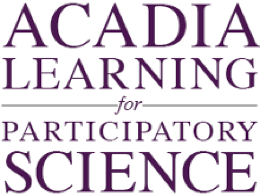 Background: This week’s Graph of the Week is a little different in format. The New York Times has put together a series of graphs related to changes in different states’ motorcycle helmet laws, and crashes and fatalities of motorcycle riders and vehicles in general. Scroll through the series of graphs, and use the discussion prompts below. Here is the link:http://www.nytimes.com/interactive/2014/03/31/science/motorcycle-helmet-laws.html?_r=1If you don’t have access to the online version of the graphs, here is just one example, related to changes in vehicle fatalities overall, through time. 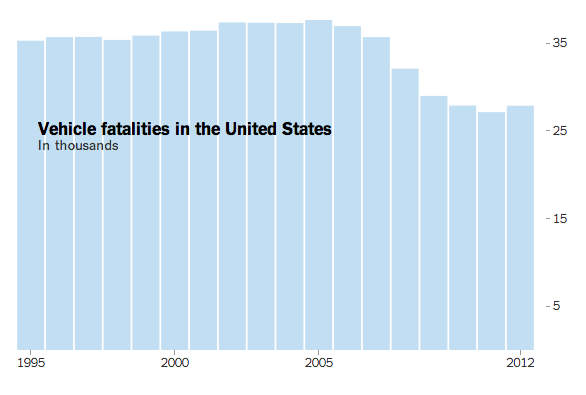 Data Source: http://www.nytimes.com/interactive/2014/03/31/science/motorcycle-helmet-laws.html?_r=1As you scroll through the graphs, stop and ask various students to “describe this graph, what this graph shows, what this graph tells me”. Note: some graphs are displayed in total numbers of crashes, etc., whereas others use percent on the Y-axis. Be certain that students are reading the graphs correctly with respect to the Y-axis units. Ask students to identify each graph by type (for example: time series, bar graph, histogram…). Using the Graph Choice Chart, do you think that the graph is answering the question that the researcher wondered about? What graph might have been better to use?Ask students what’s one question you wonder, now that you have looked through these graphs? Write down the question, and using the Graph Choice Chart, identify what type of graph you would use to address that question. 